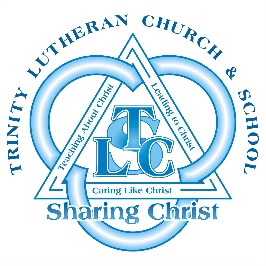 Preschool 3’s meet on Tuesdays & Thursdays        7:55am-11am      Preschool 4’s meet on Mondays, Wednesdays & FridaysAll previous fees must be paid in full before registering for the 2024-2025 school year.Non-members receive a 30% discount on tuition for each additional child after the first child.25% off your Tuition & Ed fees for the first year if you refer a new student on a one-to-one basis. The referred student also receives 25% off.Please call the school office at 989-868-4501 for more information.PLEASE FILL IN AND RETURN THIS FORM ALONG WITH REGISTRATION FEE TO THE SCHOOL OFFICE.    	 ___I desire to enroll my child (ren) in Trinity Lutheran School for the 2024/2025 school year.    	 ___I am anticipating qualifying for financial aid.  (See Mrs. Cynthia Briggs for details.)Biographical Information:											Please fill out for each child attending Trinity for the school year 2024/2025.				Child’s Name: ___________________________________________________________________________		         (First) 		          (Middle)			(Last)			Male		FemaleDate of Birth: ______________________________ Place of Birth: ________________________________Enrolling for the 24-25 school year:  P3    P4 ½ day    P4 full    K ½ day    K full    1    2    3    4    5    6    7    8                   (please circle one)Child’s Name: ___________________________________________________________________________		         (First) 		          (Middle)			(Last)			Male		FemaleDate of Birth: _______________________________ Place of Birth: _______________________________Enrolling for the 24-25 school year:  P3    P4 ½ day    P4 full    K ½ day    K full    1    2    3    4    5    6    7    8                   (please circle one)Child’s Name: ___________________________________________________________________________		         (First) 		          (Middle)			(Last)			Male		FemaleDate of Birth: ______________________________ Place of Birth: ________________________________Enrolling for the 24-25 school year:  P3    P4 ½ day    P4 full    K ½ day    K full    1    2    3    4    5    6    7    8                   (please circle one)			FATHER						              MOTHERName: _________________________________		Name:  ____________________________________Address: _________________________________________________________________________________City/State/Zip:  ___________________________________________ Phone: _________________________   Email Address: ______________________________               Email Address: ________________________________ Date__________________ Parent Signature__________________________________                                                 or                                     Guardian’s Signature_______________________________ Relationship to Child (ren) ___________________________PLEASE TAKE A MOMENT AND FILL OUT THESE RELIGIOUS AFFLIATION QUESTIONS:___ Yes	___ No		Does your family hold membership in a congregation?  Where? _________________________ Yes	___ No		Does your child attend religion classes or Sunday school?___ Yes	___ No		Has your child been baptized?  Date _____________________Where? ___________________ Yes	___ No		If you are not members of a local congregation, Trinity would like to invite you to 					              become an active part of our church.  Are you interested?Greetings in the Name of our Savior Jesus Christ!Please review the possible plans and choose the one that works best for your family.If you are not able to select Plan 1 we recommend that you sign up for payments on Fast Direct. Here is a step-by-step process on how to sign up:1.	Go to Fast Direct (www.fastdir.com/trinityreese)2.	Click on the Finance tab.3.	Click on Make a Payment4.	You can add a credit card or bank information following the link at the top of the page.5.	 Enter designated amounts or you can put everything in the General account and let Mrs. Grimpo know how you want it separated. Please complete the following and turn it into the office by Aug. 30 so we can update our records for your payment selection:I,___________________________, have read and understand the payment plan opportunities available at Trinity Lutheran School and have picked a plan above and will make payments to maintain enrollment at Trinity Lutheran School. Signature:___________________________________________Trinity Lutheran School will make a copy of this and return the original for your own file. If you have any questions or concerns about the payment plans or setting up a Fast Direct payment account, please contact Mrs. Grimpo or Mrs. Briggs and we will help walk you through the registration process.God’s Blessings!PRESCHOOL 3’S & 4’S NON-MEMBERSPRESCHOOL 3’S & 4’SMEMBERSHALF-DAY PRESCHOOL 3’S         $700HALF-DAY PRESCHOOL 3’S         $600HALF-DAY PRESCHOOL 4’S         $915HALF-DAY PRESCHOOL 4’S         $700FULL DAY PRESCHOOL 4’S         $1150FULL DAY PRESCHOOL 4’S         $850KINDERGARTENNON-MEMBERSKINDERGARTENMEMBERSHALF DAY                                     $1600HALF DAY                                     $900FULL DAY                                     $2000FULL DAY                                     $1200GRADES 1-8 NON-MEMBERS                                 GRADES 1-8MEMBERS$2750$1200TECHNOLOGY FEE:  $50 per student in grades Kindergarten – 8th GradePayment Plan 1Payment Plan 2All fees (education, tuition, & technology) paid in full by September 9, 2024.Eight equal monthly payments* A 2% discount will be applied to your education and tuition fees.* 5% late fee if not paid within the first week of the month.